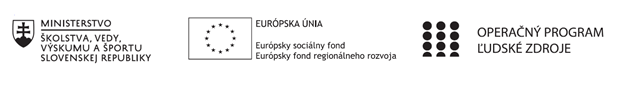 Plán práce/pracovných činnosti pedagogického klubu (príloha ŽoP)Prioritná osVzdelávanieŠpecifický cieľ1.1.1 Zvýšiť inkluzívnosť a rovnaký prístup ku kvalitnému vzdelávaniu a zlepšiť výsledky a kompetencie detí a žiakovPrijímateľZŠ Škultétyho 1, NitraNázov projektuRozvoj prírodovednej a čitateľskej gramotnostiKód projektu  ITMS2014+312011S818Názov pedagogického klubu PrírodovednýPočet členov pedagogického klubu6Školský polrok November 2021 – december 2021Opis/zameranie a zdôvodnenie činností pedagogického klubu: Stretnutia pedagogického klubu sa budú realizovať v pravidelných intervaloch s cieľom prehlbovať i naďalej v žiakoch znalosti a vedomosti z prírodovednej oblasti, rozširovať ich poznatky a ponúknuť im aj možnosť rozvíjania experimentátorských zručností či vedeckých metód skúmania . Nakoľko na zlepšenie úrovne prírodovednej gramotnosti našich žiakov je podstatné zaraďovať do krúžkovej činnosti aj rôzne inovatívne učebné postupy, učitelia sa budú priebežne zúčastňovať tematicky ladených webinárov. Rozvoj prírodovednej gramotnosti bude prebiehať pod vedením 5 pedagógov (v rámci krúžkovej činnosti) a koordinátora, v závislosti od aktuálnej epidemiologickej situácie (COVID-19) a usmernení MŠVVaŠ SR. Vytváranie pracovných listov a aktivít s prihliadnutím na vek a aktuálnu situáciu vo svete tvorí podstatu činnosti členov pedagogického klubu. Našim cieľom je  hravou a zaujímavou formou učiť žiakov zákonitostiam prírody a priblížiť im problematiku ekológie.Rámcový program a termíny a dĺžka trvania jednotlivých stretnutí školský  rok 2021/2022školský  rok 2021/2022školský  rok 2021/2022školský  rok 2021/2022školský  rok 2021/2022školský  rok 2021/20221.polrok1.polrok1.polrok1.polrok1.polrok1.polrokpor. číslo stretnutiatermín stretnutiadĺžka trvania stretnutiamiesto konaniatéma stretnutiarámcový program stretnutia1.november 3 hodinyZŠ Škultétyho 1, NitraOboznámenie sa s plánom práce na 1. polrok školského roka 2021/2022Harmonogram stretnutíAnalýza súčasného stavuNávrhy a ciele klubu pre nasledujúci školský rok 2021/ 2022Európsky deň agrobiodiverzityEurópsky týždeň mobility: Čistejšia doprava pre všetkých2. december 3 hodinyZŠ Škultétyho 1, NitraPoznávame prírodu v bezprostrednom okolí školy Energia a jej druhy (kedysi/ dnes, výhody/ nevýhody)Prezentácia materiálovPríprava materiálovVychádzky do prírodyMedzinárodný deň stromovSvetový deň ochrany zvieratWebináreVypracoval (meno, priezvisko)Mgr. Lucia ZahoranováDátum21.10. 2021PodpisSchválil (meno, priezvisko)PaedDr. Jana MeňhartováDátum21.10.2021Podpis